PMLöpex Vinterserie 2017-18.Deltävling 8, söndag 18 mars.Samling Stadsskogsskolan Lindesberg Start mellan 09:30 - 11:00 BanorEnkla 2,5 km Korta 3,5 km Mellan 5 km Långa 8 kmBanorna kommer till stor del att gå på väg och stig pga den stora snömängden.Dusch och ombyte inomhus.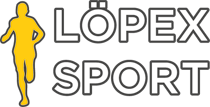 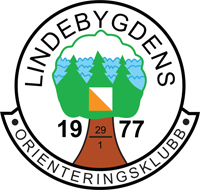 